Проект                                                                                                                                                    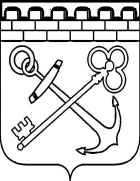 КОМИТЕТ ПО ПЕЧАТИ И СВЯЗЯМ С ОБЩЕСТВЕННОСТЬЮ 
ЛЕНИНГРАДСКОЙ ОБЛАСТИП Р И К А Зот «____» _____________ 2019 года                                                                     № _____В целях приведения правовых актов Комитета по печати и связям 
с общественностью Ленинградской области в соответствие с действующим законодательством, на основании постановления Правительства Ленинградской области от 02 апреля 2019 года № 135 «О внесении изменений в постановление Правительства Ленинградской области  «Об антикоррупционной экспертизе нормативных правовых актов Ленинградской области и проектов нормативных правовых актов Ленинградской области»  п р и к а з ы в а ю:1. Признать утратившим силу пункт 3.3 приложения (Порядок проведения антикоррупционной экспертизы нормативных правовых актов Комитета по печати 
и связям с общественностью Ленинградской области и проектов нормативных правовых актов Комитета по печати и связям с общественностью Ленинградской области).2. Контроль за исполнением приказа оставляю за собой.Исполняющий обязанностипредседателя Комитета                                                                                  Д.Б. ФоменкоО внесении изменения в приказ Комитета по печати и связям 
с общественностью Ленинградской области от 20 мая 2013 года № 12 «Об антикоррупционной экспертизе нормативных правовых актов Комитета по печати и связям с общественностью Ленинградской области 
и проектах нормативных правовых актов Комитета по печати и связям 
с общественностью Ленинградской области 